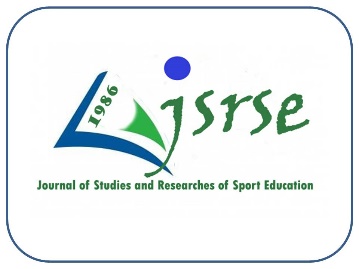 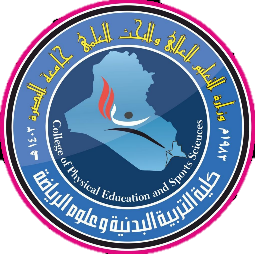 مجلة دراسات وبحوث التربية الرياضية (JSRSE) مجلة علمية نصف سنوية متخصصة في نشر البحوث العلمية المتعلقة بالعلوم الرياضيةصادرة عن كلية التربية البدنية وعلوم الرياضة / جامعة البصرةP-ISSN: (1818-1503)       E- ISSN: (2789-6560)موافقة تصريح الباحث (الباحثون)عنوان البحث: نحن الموقعون في أدناه، نتعهد:إنّ البحث المثبت عنوانه في أعلاه تم بإنجازنا.أن تسلسل أسماء الباحثين في البحث كما مبين في أدناه.لم يؤخذ البحث من أي عمل منشور سابقاً، ومن ثَمَّ فإنّ الباحث (الباحثون) مسؤولون عن محتواه.البحث يمثل آراء الباحث (الباحثين)، ولا يمثل بأي حال من الأحوال رأي الناشر (مجلة دراسات وبحوث التربية الرياضية JSRSE).التسلسل (1) يدل على الباحث الأول (الرئيسي)، والتسلسل (2) يدل على الباحث الثاني، وهكذا ...ملاحظة مهمة: يتم ملء التعهد أعلاه ثم إعادة تحميله في اثناء ارسال البحث وبعكسه يهمل ارسال طلب النشر.تالأسم الكامل واللقب اللقب العلميمكان العملالتوقيع1234